ОСНОВНЫЕ ПАРАМЕТРЫ СОЦИАЛЬНО-ЭКОНОМИЧЕСКОГО РАЗВИТИЯПЕРВОМАЙСКОГО МУНИЦИПАЛЬНОГО РАЙОНА ЗА 2020 ГОДНАСЕЛЕНИЕ, РЫНОК ТРУДА	Численность населения Первомайского муниципального района по состоянию на 01.01.2021 г. составляла 9779 человек, или 0,8 процента от общего количества жителей Ярославской области. 	Численность экономически активного населения в 2020 году составила 3336 человек и снизилась по сравнению с 2019 годом на 130 человек (на 3,6 процента).	Возрастной состав населения Первомайского муниципального района по состоянию на 01.01.2021  г. представлен на рисунке:Рисунок 1. Структура населения Первомайского района	Численность населения муниципального района с высшим образованием составляет  885 человек или 9,0 процентов от общего количества жителей района. Профессиональное образование имеют 4839 человек (49 процентов от количества жителей района).	Количество безработных граждан, состоящих на регистрационном учете, по состоянию на 01.01.2021 г. составило 125 человека (107,8 процента к уровню 2019 года) . Уровень безработицы – 2,4 процента  (на 01.01.2020 г. – 2,2 процента).ВЕДУЩИЕ ОТРАСЛИ ЭКОНОМИКИ	Преобладающими видами экономической деятельности в Первомайском муниципальном районе являются: сельское хозяйство, обрабатывающие производства, оптовая и розничная торговля и распределение электроэнергии, газа и воды. Структура оборота организаций по видам экономической деятельности представлена на рисунке: 
Рисунок 2. Структура оборота организаций по видам экономической деятельностиОбщая численность занятых в экономике района в 2020 году составила  3336    человек, из них 1787 человека (или 53,6 % процента) составляли штатные работники крупных и средних организаций. Преобладающая часть занятых в крупных и средних организациях района сосредоточена в сфере образования, здравоохранения и предоставления социальных услуг, государственного управления, предоставления коммунальных, социальных и персональных  услуг:Рисунок 3. Доля трудовых ресурсов по видам экономической деятельности Первомайского муниципального района          Среднемесячная начисленная заработная плата (без выплат социального характера) в крупных и средних организациях района за 2020 год составила 29376,1  рублей и составила 70,6  процента к среднеобластному уровню.  Динамика среднемесячной заработной платы показана на рисунке:Рисунок 4.  Динамика изменения среднемесячной начисленной заработной платы в Первомайском муниципальном районеПРОМЫШЛЕННЫЕ ПРЕДПРИЯТИЯНа территории района осуществляют деятельность 2 предприятия промышленных видов деятельности, не являющиеся «малыми» предприятиями. Это АО «Первомайское коммунальное хозяйство» и ООО «Пречистенский молочный продукт».За 2020 год данными предприятиями отгружено товаров собственного производства, выполнено работ и услуг на 285 млн. рублей или 102 процента к уровню предыдущего года (рисунок 5).Рисунок 5. Динамика объема отгруженных товаров промышленными предприятиямиНеобходимо отметить, что за последние годы с приходом инвестора на Пречистенский сырзавод  объем инвестиций в реконструкцию и установку современного импортного оборудования по производству полутвердых сыров составил более двухсот миллионов рублей. В 2019 году на предприятии построен новый цех для предварительной обработки материалов и сырья, запущена новая линия по производству сыров, введены в эксплуатацию очистные сооружения. Производство сыров ежегодно увеличивается: в прошлом году выработано 5358 тонн сыра или 128 % к уровню 2019 года. В настоящее время предприятие работает в три смены. Численность работающих – 78 человек. Налоговые поступления в консолидированный бюджет района от ООО «Пречистенский молочный продукт» в 2020 году составили более 2-х миллионов рублей.СЕЛЬСКОЕ ХОЗЯЙСТВОВажнейшей отраслью экономики района является сельское хозяйство. В 2020 году производственную деятельность вели 11 сельхозпредприятий, 1 сбытовой сельскохозяйственный потребительский кооператив   и 5 крестьянско-фермерских хозяйства. Основное товарное производство в сельхозпредприятиях района представлено отраслью животноводства.Не смотря на сложную ситуацию в сельском хозяйстве в целом по району, отдельные хозяйства продолжают развиваться и наращивать производство.Так, в ООО «Скалино» построена новая ферма на 200 голов коров, ведется обновление стада, приобретается племенной скот. (Слайд 6) Для обработки почвы и заготовки кормов приобретен необходимый набор техники. Проведен комплекс мероприятий по раскорчевке и возрождению сельхозугодий. В оборот введено более 500 га пашни, а за 2 года планируется ввести более 1000 га сельхозугодий.Успешно развивается СПК «Юрьевское» овцеводческого направления, поголовье овец в котором выросло за год на 706 единиц и составляет сегодня 1407 голов. Предприятие подтвердило статус племенного репродуктора.  Кроме того, сельхозпредприятие расширяет сферу деятельности: развивает молочное животноводство. Для данных целей проведена реорганизация путем присоединения соседнего нерентабельного хозяйства, заканчивается реконструкция имеющихся животноводческих помещений на 200 голов КРС и строительство доильного зала.На землях СПК «Пречистенский» и «Красные поля» создано новое предприятие ООО АПК «Пречистое лен». В прошедшем году работниками данного хозяйства проведены культуртехнические работы по вводу в оборот сельхозугодий на площади 400 га, закуплена вся необходимая техника, проведен посев льна на площади 101 га.На территории СПК «Соть» открылось КФХ Жеребцовой Ольги Ивановны. Капитально отремонтирована ферма, на которую поставлено 200 голов овец.К положительным моментам можно отнести и то, что в 2020 году впервые за последние годы в районе увеличилось поголовье КРС, которое составило 1040 голов  или 108% к уровню прошлого года, а также надой на 1 корову – 2658 кг (рост 175 кг, 107%).  В целях поддержки сельхозтоваропроизводителей из бюджетов всех уровней произведена финансирование в объеме 14,9 млн. руб. (+ 7,2 млн. руб. к уровню 2019 года), в том числе из бюджета Первомайского муниципального района – 765,5 тыс. руб. в виде субсидии на посевные площади зерновых культур.Не смотря на экономические и финансовые трудности сельхозпредприятия района планируют сохранить основное производство. Так на 2021 год предусмотрено провести яровой сев на площади 1997 га (118,7 % к уровню прошлого года). Планируется посеять 1271 га зерновых культур, 150 га льна. Для этого проведена подготовительная работа: запасены семена в полном объеме, поднята зябь на площади 670 га.В рмках выполнения задачи, поставленной Правительством Ярославской области, за 4 года сельхозпредприятиями района возвращено в оборот  3620 га земель сельхозназначения. МАЛЫЙ БИЗНЕСВажной составляющей экономики района является деятельность малого бизнеса, которая охватывает практически все отрасли.  Общее количество субъектов малого предпринимательства в районе – 230 единиц, в малом бизнесе трудится 27 %  трудоспособного населения района. В структуре малого предпринимательства наибольший процент занимает розничная торговля, транспорт и связь, сельское хозяйство, охота и лесное хозяйство, техническое обслуживание и ремонт автотранспортных средств, обрабатывающие производства.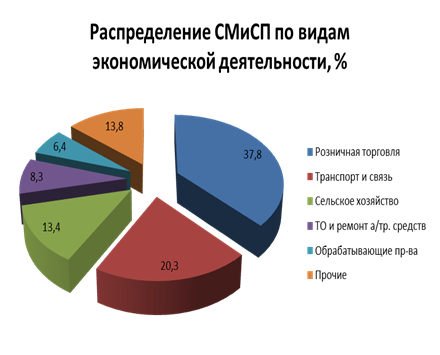 Рисунок 6. Отраслевая структура субъектов малого и среднего предпринимательстваУспешно работают в своей отрасли предприятия:  «Альянс»,  «Алькор», «Наш Дом», «Кукобойская старина», «Первомайхлеб», АТК «Престиж», индивидуальные предприниматели: Шальнев Дмитрий, Сальников Валентин, Малышев Игорь, Маковская Мира и многие другие.Начиная с 2009 года в районе реализуются муниципальные программы поддержки субъектов малого и среднего предпринимательства, основными направлениями которых является: оплата обучения начинающих предпринимателей основам предпринимательской деятельности, оказание консультационной помощи, проведение обучающих семинаров, оказание имущественной поддержки в виде предоставления в пользование муниципального имущества. ПОТРЕБИТЕЛЬСКИЙ РЫНОКСтабильно функционирующей отраслью муниципального района является потребительский рынок. В настоящее время в данной отрасли работает 88 магазинов розничной торговли, торговый дом и три торговых центра. Действует 26 объектов нестационарной торговли, среди которых 10 автолавок.	         Суммарная обеспеченность населения района торговыми площадями в расчете на 1 тыс. жителей составила 550 кв. м, что почти в 2 раза выше минимального норматива, утвержденного для муниципального района постановлением Правительства области.	Общее число работающих в данной сфере составляет более 400 человек.Самым крупным предприятием  на потребительском рынке является Первомайское райпо, его доля в общем товарообороте составляет более 30%. Несмотря на все трудности, предприятие не только сохраняет торговую сеть в сельской местности, но и вкладывает денежные средства в ремонт, реконструкцию и строительство новых торговых объектов.  В 2019 году на базе ресторана «Соть» организован заготовительный пункт по приему сельскохозяйственной продукции и дикорастущего сырья. За счет субсидии из областного бюджета  приобретено оборудование для хранения и переработки продукции на сумму 400 тыс. рублей, произведен ремонт подвальных помещений ресторана. Закуплено у населения района 3 тонны картофеля, овощей и ягод. В планах предприятия – увеличение объемов и ассортимента приобретаемой продукции, организация ее переработки с целью дальнейшей реализации.	Помимо торговых точек в районе открыто 11 предприятий общественного питания на 380 посадочных мест и  27 предприятий бытового обслуживания, оказывающих услуги по ремонту и пошиву швейных изделий, парикмахерские услуги, услуги фотоателье, ритуальные услуги, услуги бань. В п. Пречистое функционирует гостиница на 40 мест.          Администрация района со своей стороны, для сохранения социальной стабильности в рамках реализации региональных и муниципальных программ, предоставляет субсидии на возмещение части затрат предприятиям и индивидуальным предпринимателям на организацию обеспечения товарами первой необходимости и социально значимыми бытовыми услугами жителей 24-х отдаленных населенных пунктов. В рамках данных программ из бюджетов областного и районного уровня  в 2020 году предоставлялась субсидия в сумме  293 тыс. рублей.ТРАНСПОРТНАЯ ИНФРАСТРУКТУРАТранспортные условия муниципального района удовлетворительные. Через район проходит автодорога республиканского значения Москва-Холмогоры. Общая протяженность участка шоссе на территории района – 33 км. С юга на север Первомайский муниципальный район пересекает железная дорога Москва-Вологда. В целом территория Первомайского района имеет развитую дорожную сеть. Общая протяженность автомобильных дорог федеральной и областной собственности – 355,4 км, в том числе с твердым покрытием – 251,9  км. Протяженность автомобильных дорог общего пользования местного значения на территории района – 399,2 км.Доля населения, проживающая в населенных пунктах, имеющих регулярное автобусное и (или) железнодорожное сообщение с административным центром муниципального района п. Пречистое, в общей численности населения достаточна велика и составляет 90,8 процента.По территории района проходят регулярные автобусные маршруты:-  междугороднего сообщения: Иваново – Вологда;- внутриобластные: Ярославль – Кукобой,  Ярославль – Семеновское; Ярославль – Любим; Пошехонье – Пречистое; Пречистое – Ярославль;- муниципального значения: Пречистое – Скалино, Пречистое – Кукобой; Пречистое -  Менчаково.ИНЖЕНЕРНАЯ ИНФРАСТРУКТУРА1. Электроснабжение. Электроснабжение на территории района осуществляет  ПАО «МРСК-Центра»-«Ярэнерго». Эксплуатацию и обслуживание электросетей и подстанций осуществляет Первомайский РЭС филиал ПАО «МРСК-Центра»-«Ярэнерго».Общая протяженность воздушных и кабельных линий электропередач-978,4км, из них  высокого напряжения (от 6-10 кВ) – 599,677 км, линий электропередач низкого напряжения (0,4кВ) – 378,732 км.  Трансформаторных подстанций -317 ед. Суммарная трансформаторная мощность на территории Первомайского муниципального  района составляет  237 тыс.кВА. Имеется резерв незадействованных электрических мощностей. 2. Теплоснабжение.Теплоснабжение осуществляется муниципальными предприятиями, организациями частной собственности, акционерными обществами. На территории района имеется 20  котельных, из которых 14  котельных муниципальных и 6 находятся в собственности АО «Первомайское КХ». Из двадцати котельных тринадцать  работают на твёрдом топливе (уголь, дрова)  и семь   работают на газовом топливе. По состоянию на 01 января 2020 года суммарная установленная мощность котельных по всем видам собственности в Первомайском муниципальном районе составляла 24,17 Гкал/час. Общая протяжность тепловых сетей составляет 18,1 км. 3. Газоснабжение.Газоснабжение, эксплуатацию газовых сетей, а также снабжение сжиженным и баллонным газом  на территории Первомайского муниципального района осуществляет АО«Газпрпомгазораспределение Ярославль» в г. Данилов.   	 На природном газе работают семь  котельных района. Две в п.Пречистое, три в с.Коза и две в д.Шильпухово . На 01.01.2020 года газифицировано три населённых пункта  п.Пречистое, с.Коза, д.Шильпухово.  Средний уровень газификации природным газом населения района на 01.01.2020 составлял 31,1 %, в городском поселении Пречистое  более 90%, в сельской  местности 6,1%.   В 2021-2023 годах планируется строительство межпоселкового газопровода ГРС с.Коза-д.Игнатцево-с.Семёновское-с.Всехсвятское  и распределительных газовых сетей в д.Игнатцево-3,08км, с.Семёновское-4,282км, с.Всехсвятское-2,269км     с переводом на газ четырёх  муниципальных котельных в с.Игнатцево, с.Семёновское, с. Всехсвятское.  Общая протяжённость газовых сетей  -75,1 км.4. Инфраструктура водоснабжения и водоотведения4.1. Системы водоснабжения. На территории Первомайского района находится 97 водозаборных сооружений, из них 96 подземных водозаборов (артезианские скважины) и один поверхностный водозабор. Общая мощность водозаборных сооружений – 4,2 тыс.куб.м в сутки. Пропускная способность водоочистных сооружений составляет 1,7 тыс.куб.м /сутки или 620,5 тыс.м³ в год. Протяженность водопроводных сетей составляет 63,1 км. 4.2. Системы водоотведения.     На территории Первомайского района по состоянию на 01 января 2020 года действуют 8  канализационных очистных сооружений, общая пропускная способность которых составляет-0,93тыс.куб.м/сут.    Протяженность канализационных сетей – 14,0км.    Уровень обеспеченности населения централизованными услугами водоснабжения и водоотведения  составляет 57 % к общему количеству населения района.  4.3. Связь и интернетВсе населённые пункты Первомайского района обеспечены телефонной сетью общего пользования. Сеть мобильного «Интернета» и сотовая связь имеется во всех поселениях района. Проводной «Интернет» имеется во всех поселения района в  населённых пунктах  д.Шильпухово, п.Пречистое, с.Николо-Гора,с.Коза,д.Игнатцево, с.Семёновское, д.Костромка, с.Николо-Ухтома, с.Всехсвятское, с.Кукобой. ФИНАНСОВАЯ ИНФРАСТРУКТУРА	На территории муниципального района осуществляет деятельность отделение № 17 Сбербанка России в г. Ярославль.